HAVE YOU CHECKED LATELY?Make sure their littleSTEPS® Orthotics or littleSTEPS® Gait Plates are the right size.  They play an important role in Balance, Gait, Posture, and Comfort.  Here’s a quick way to see if it’s time for the next size: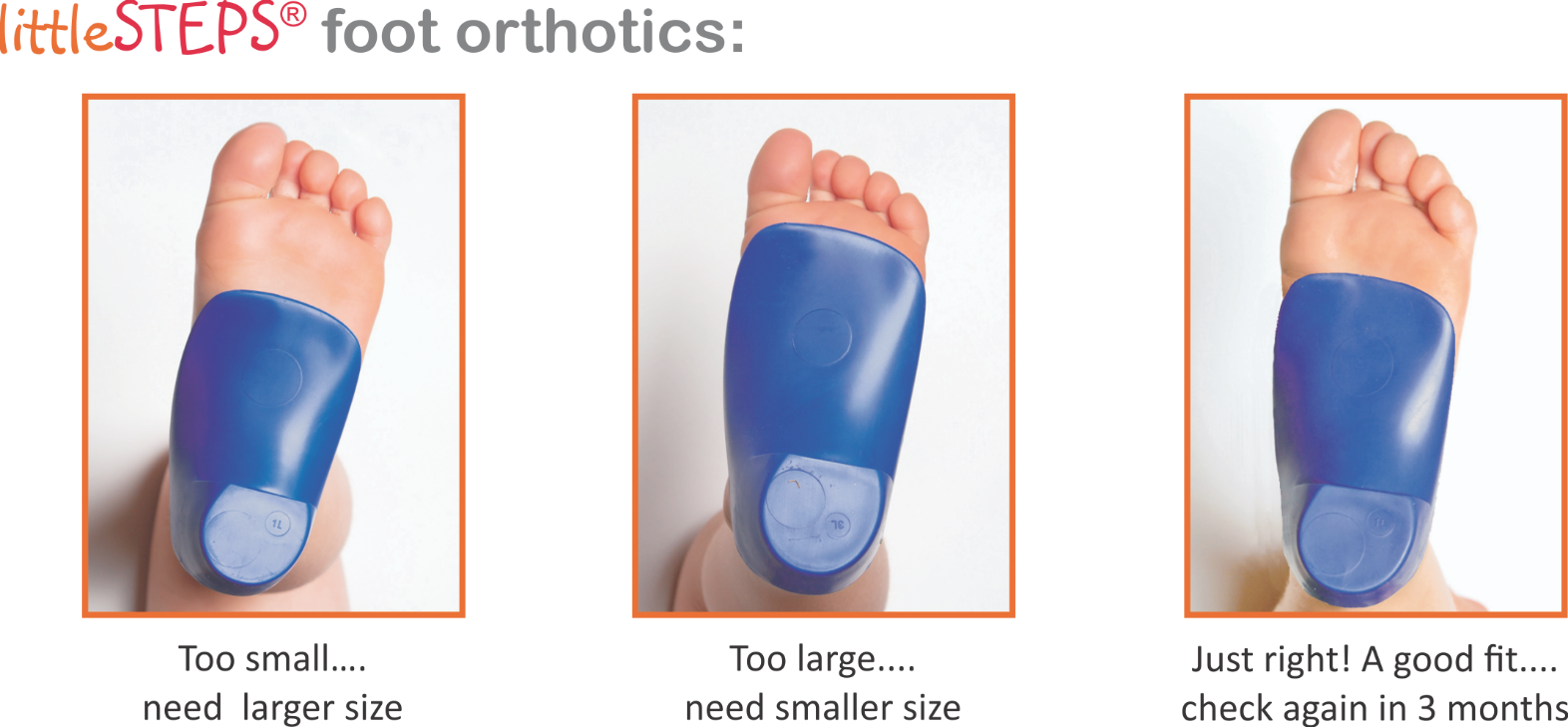 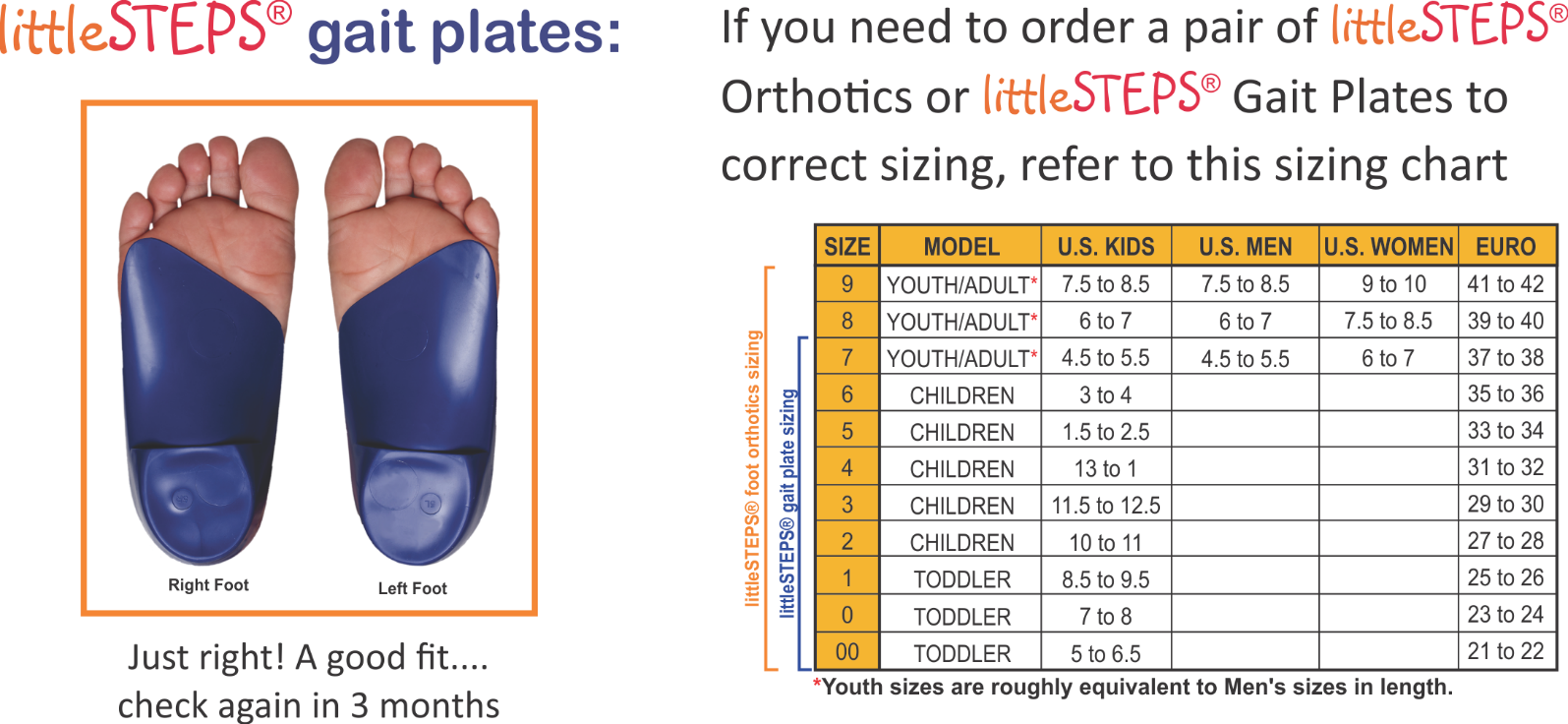 Make an appointment now to get the right size littleSTEPS® Orthotics or littleSTEPS® Gait PlatesCome in by (date) and get a 10% discount off the next size. Make sure your kids are wearing the right size!BUSINESS NAME/LOGO, ADDRESS, WEBSITECALL (PHONE NUMBER)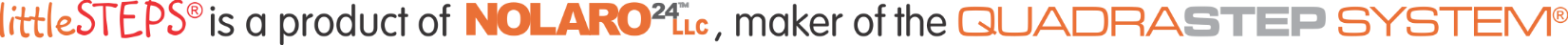 